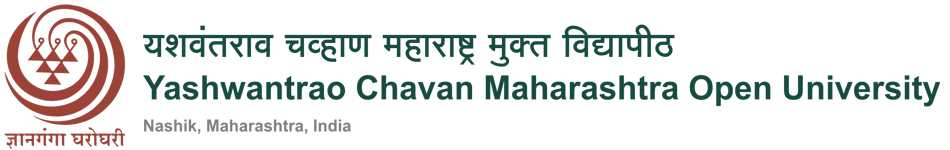 Application for the Post of Vice-ChancellorGENERAL INFORMATION:* The selected candidate shall be required to submit a medical fitness certificate before joining. PART-AII. ESSENTIAL QUALIFICATIONS AND EXPERIENCES: Educational qualifications (Enclose Proof):Experience in the field of Higher Education during last 15 years in teaching and research in a university / well – established institution of repute and / or at the undergraduate and post – graduate level. Candidate can submit his / her experience more than 15 years if any (Enclose Proof).* Name of the University / Institution: - If space provided for entering the name of the University is insufficient, use abbreviations in the column and expanded forms as foot note below the table.Details of research publications in peer-reviewed / referred international research journals after Ph.D. and / or published quality books in a recognized discipline, referred for study in higher education at the National / International level (Minimum 5 research publications) (Enclose Proof). Research publications in peer-reviewed / referred international research journals after Ph.D.* Please attach additional sheets for details of research publications in international journals after Ph.D, if space provided is not adequate. Details of published quality books / book chapters in a recognized discipline, referred for study in higher education at the National / International level: Details of administrative experience in the field of Higher Education not below the rank of Professor and head of the Department in a University / Principal (in Professor’s Grade) of a Senior College / Head of a national / international institution of Advanced Learning (At least 5 years administrative experience at Professor’s Grade) (Enclose Proof)Details of major research projects executed by the Candidate (At least one) (Enclose Proof)Note : If space provided in the column is insufficient please use abbreviations and expansions in the foot note. Please attached additional sheets and furnish information in the same proforma, if necessary. Details of experience of working with international bodies or international exposure through participation in workshops, seminars or conferences held outside the country. (Enclose Proof)Working with International Bodies. International exposure through participation in workshops, seminars or conferences held outside the country.Note : Please attach additional sheets in similar proforma, if necessary. Experience of organizing events such as workshops, seminars, conferences at an international level within the country in the field of higher education. (Enclose Proof)Demonstrated experience in leadership (Enclose Proof)Note : Please attached additional sheets containing information in similar proforma for other relevant activities. PART-BDESIRABLE EXPERIENCEExperience of working on the Statutory Authorities / forums of a university such as Board of Studies, Academic Council, Management Council or Executive Council of Board of Management, Senate, etc.Demonstrable experience of handling Quality issues, assessment and accreditation procedures, etc.* Note : Please attach separate sheet if space provided is not adequate. Experience to guide Ph.D. studentsExperience at the State or national or international level in handling youth development work such as organizing student-centric activities for their all-round development and for providing them rich campus life as envisaged in the Yashwantrao Chavan Maharashtra Open University (YCMOU) Act.PART-CSKILLS AND COMPETENCIESPlease Indicate briefly the level of your proficiency against each of the areas and items indicated below :References:  Applicant shall give names of three references, who can be contacted, in case the committee considers it necessary. Date: 								Signature of CandidateAnnexure-ANO OBJECTION CERTIFICATE(The application must be forwarded by Head of the Department / Employer)The applicant Dr / Mr / Mrs / Ms …………………………………………………. has been working in this organisation namely ………………..……………….. as ………………………………. (name of the post), in a temporary / contract / permanent capacity with effect from ………………………… in the scale of pay / level …………………… He / She is drawing basic pay of Rs ………………………Further, it is certified that no disciplinary / vigilance case has ever been held or contemplated or is pending against the said applicant.There is no objection to his / her application of his / her admission to the interview being conducted for the post of Vice-Chancellor with Advertisement dated ……………. under the Yashwantrao Chavan Maharashtra Open University.Signature of the forwarding OfficerName: ……………………..Designation: ………………….(with seal of Officer)AFull name of the applicant (In capital letters), with initials expanded, as in official records BDate of BirthCNationalityDPresent PostDDesignation and GradeDDate from which heldDName of the OrganizationEAddress for communicationFE-mail IDGTelephone numbers for contact including STD codeOfficeResidenceMobileHThe languages (including Indian) that the applicant is able to read, write and speak fluently.IWhether any case is pending against you in any court of law and whether you have ever been convicted by a Court of Law for any offence? If so, give details thereof.JPlease enclose: No Objection Certificate for application from the parent department / organization / Institution as per Annexure-AExamination / DegreeBoard / UniversityInstituteSubjects / SpecializationYear of PassingDivision / CGPAMarks in %SecondaryHigher Secondary GraduationPost-GraduationPh.D.Any otherUniversity / Institution*PostFromToTotal (in years and months)Total ExperienceTotal ExperienceTotal ExperienceTotal ExperienceTotal ExperienceSr. No.Title of the publicationName of the international journalMonth and year of publicationi.ii.iii.iv.v.Sr. No.Title of the book / book chaptersName of the publisherInstitutions were referred for studyi.ii.iii.iv.v.Sr. No.PostPeriod From – to – (dates and duration)Name of the University / Colleges / Institution & Locationi.Professorii.Head of the Department in a Universityiii.Principal (in Professor’s Grade) of a Senior Collegeiv.Deanv.Directorvi.Head of a National / International Institution of Advance LearningSr. No.Title of the projectProject Value (Rs. In lakh)Granting agencyDate of startDate of Completioni.ii.iii.iv.v.vi.vii.Sr. No.Name of the international bodyNature of experiencei.ii.iii.iv.v.Sr. No.Title of Workshop / Seminar / ConferenceMonth & YearPlacei.ii.iii.iv.v.Sr. No.Title of Workshop / Seminar / ConferenceMonth & YearPlaceRole assigned (to you) in organizing the eventi.ii.iii.iv.Sr. No.Brief description of nature of leadership activity and role playedDocumented evidence of achievement in leadership i.ii.Sr.No.Institution*Statutory forums / authority and positionFromToTotal (in years and months)Sr.No.AreaInstitutionDuration (From --to) and total periodAchievements1Quality issues2Assessment and accreditation procedures3Any other issue (Please specify)Sr.No.StudentThesis titlePeriod of GuideshipPh.D. awarded inSr. No.Nature of Activity / EventInstitutionDuration (From – to – and total period)AchievementsSkillsSkillsSkillsTechnical Skills -Technical Skills -Technical Skills -i.Openness towards technology and a deep conviction regarding its potential applications in a knowledge – based setting ii.High level of comfort in the use of technologyManagerial Skills - Managerial Skills - Managerial Skills - i.Ability to anticipate issues and problems and prepare advance strategic plansii.Ability to generate resources and to allocate the same appropriatelyiii.Capacity to work effectively under pressure and to manage work and resources within tight deadlinesiv.Understanding of financial management including revenue generation, planning and fiscal control.Alignment with corporate objectives and State as well as National level priorities - Alignment with corporate objectives and State as well as National level priorities - Alignment with corporate objectives and State as well as National level priorities - i.Ability to identify the needs of the communities in key sectorsii.Understanding of the challenges before the Nation and to indicate how Higher Education can respond to developmental needsiii.Understanding of curriculum development issues, especially those relating to wide participation and social inclusionLeadership skills - Leadership skills - Leadership skills - i.Ability to motivate a diverse groups of stakeholdersii.Desire to further the mission and goals of the organizationiii.Ability to think strategically and innovatively and to maintain a board perspectiveiv.Ability to lead by personal example with openness to new ideas and a consultative approach in implementation of the same.Interpersonal communication and collaborative skills - Interpersonal communication and collaborative skills - Interpersonal communication and collaborative skills - i.Details of experience in developing and executing National and international collaborative arrangementsii.Ability to interact effectively and persuasively with a strong knowledge-base at senior levels and in large forums as well as on a one-to-one basisiii.Evidence of being an active member of professional bodies and associations in relevant fields. Sr. No.NameEmail ID & Contact Numberi.ii.iii.